Решение № 36 от 08.09.2016 г. о внесении изменений в решение о муниципальной службе в администрации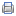 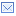 Совет Старонижестеблиевского сельского поселения 
Красноармейского района

РЕШЕНИЕ

«08» 09 2016 г.          станица Старонижестеблиевская                                 № 36


«О внесении изменений в решение Совета 
Старонижестеблиевского сельского поселения Красноармейского района
 от 02 июля 2015 года № 19 «О муниципальной службе в администрации Старонижестеблиевского сельского поселения Красноармейского района»


Руководствуясь Федеральным законом от 30 июня 2016 года № 224-ФЗ «О внесении изменений в Федеральный закон «О государственной граж-данской службе Российской Федерации» и Федеральный закон «О муниципальной службе в Российской Федерации», Уставом Старонижестеблиевского сельского поселения Красноармейского района, Совет Старонижестеблиевского сельского полселения Красноармейского района р е ш и л:
1. Утвердить изменения в решение Совета Старонижестеблиевского сельского поселения Красноармейского района от 02 июля 2015 года № 15 «О муниципальной службе в администрации Старонижестеблиевского сельского поселения Красноармейского района» согласно приложению к настоящему решению.
2. Общему отделу администрации Старонижестеблиевского сельского поселения Красноармейского района (Супрун) разместить настоящее решение на официальном сайте Старонижестеблиевского сельского поселения Красноармейского района.
3. Настоящее решение обнародовать в установленном порядке.
4. Контроль за выполнением настоящего решения возложить на посто-янную комиссию по законности, правопорядку, охране прав и свобод граждан и вопросам казачества (Гирька).
5. Решение вступает в силу со дня его обнародования.


Председателя Совета
Старонижестеблиевского сельского поселения
Красноармейского района
    

 Т.В. Дьяченко
Глава 
Старонижестеблиевского сельского поселения
Красноармейского района    

В.В. Новак

ПРИЛОЖЕНИЕ
к решению Совета
Старонижестеблиевского сельского поселения Красноармейского района
от_________________№_____


ИЗМЕНЕНИЯ, 
вносимые в приложение № 1 к решению Совета 
Старонижестеблиевского сельского поселения Красноармейского района
 от 02 июля 2015 года № 19 «О муниципальной службе в администрации Старонижестеблиевского сельского поселения Красноармейского района»
(утверждённые решением Совета Старонижестеблиевского сельского 
поселения Красноармейского района от _________________№_______________)


1. Дополнить приложение разделом 2':

«2'. Взаимосвязь муниципальной и государственной гражданской службы Российской Федерации

Взаимосвязь муниципальной службы и государственной гражданской службы Российской Федерации (далее - государственная гражданская служба) обеспечивается посредством:
1) единства основных квалификационных требований для замещения должностей муниципальной службы и должностей государственной граждан-ской службы;
2) единства ограничений и обязательств при прохождении муниципаль-ной службы и государственной гражданской службы;
3) единства требований к подготовке кадров для муниципальной и гражданской службы и дополнительному профессиональному образованию;
4) учета стажа муниципальной службы при исчислении стажа государственной гражданской службы и учета стажа государственной гражданской службы при исчислении стажа муниципальной службы;
5) соотносительности основных условий оплаты труда и социальных гарантий муниципальных служащих и государственных гражданских служащих;
6) соотносительности основных условий государственного пенсионного обеспечения граждан, проходивших муниципальную службу, и граждан, проходивших государственную гражданскую службу, а также членов их семей в случае потери кормильца.».

2. Изложить пункт 3.6 раздела 3 в новой редакции:
«3.6. Для замещения должности муниципальной службы требуется соответствие квалификационным требованиям к уровню профессионального образования, стажу муниципальной службы или работы по специальности, направлению подготовки, знаниям и умениям, которые необходимы для исполнения должностных обязанностей, а также при наличии соответствующего решения главы поселения - к специальности, направлению подготовки.
Квалификационные требования к уровню профессионального образования, стажу муниципальной службы или стажу работы по специальности, направлению подготовки, необходимым для замещения должностей муниципальной службы, устанавливаются постановлением администрации на основе типовых квалификационных требований для замещения должностей муниципальной службы, которые определяются законом Краснодарского края в соответствии с классификацией должностей муниципальной службы. Квалификационные требования к знаниям и умениям, которые необходимы для исполнения должностных обязанностей, устанавливаются в зависимости от области и вида профессиональной служебной деятельности муниципального служащего его должностной инструкцией. Должностной инструкцией муниципального служащего могут также предусматриваться квалификационные требования к специальности, направлению подготовки.»

3. Дополнить пункт 4.8 раздела 4 приложения подпунктом 11:
«11) непредоставление сведений, предусмотренных разделом 5.1 настоящего Положения.».

4. Дополнить приложение разделом 5':

«5'. Предоставление сведений о размещении информации в 
информационно-телекоммуникационной сети «Интернет»

1. Сведения об адресах сайтов и (или) страниц сайтов в информа-ционно-телекоммуникационной сети «Интернет», на которых гражданин, претендующий на замещение должности муниципальной службы, муниципальный служащий размещали общедоступную информацию, а также данные, позволяющие их идентифицировать, главе поселения представляют:
1) гражданин, претендующий на замещение должности муниципальной службы, - при поступлении на службу за три календарных года, предшествующих году поступления на муниципальную службу;
2) муниципальный служащий - ежегодно за календарный год, предшествующий году представления указанной информации, за исклю-чением случаев размещения общедоступной информации в рамках ис-полнения должностных обязанностей муниципального служащего.
2. Сведения, указанные в части 1 настоящего раздела, представляются гражданами, претендующими на замещение должности муниципальной службы, при поступлении на муниципальную службу, а муниципальными служащими - не позднее 1 апреля года, следующего за отчетным. Сведения, указанные в части 1 настоящей статьи, представляются по форме, установленной Правительством Российской Федерации.
3. По решению главы поселения, уполномоченные им муниципальные служащие осуществляют обработку общедоступной информации, размещенной претендентами на замещение должности муниципальной службы и муниципальными служащими в информационно-телекоммуникационной сети «Интернет», а также проверку достоверности и полноты сведений, предусмотренных частью 1 настоящей статьи.».


Начальник 
общего отдела администрации 
Старонижестеблиевского сельского поселения
Красноармейского района                                             Н.В. Супрун

